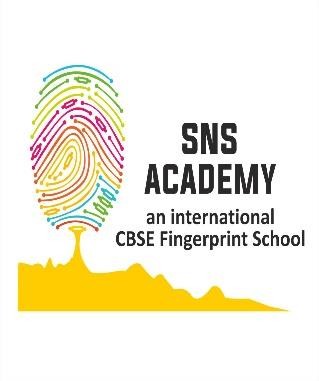 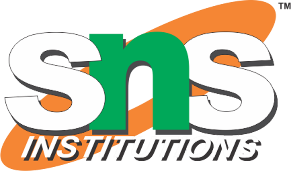 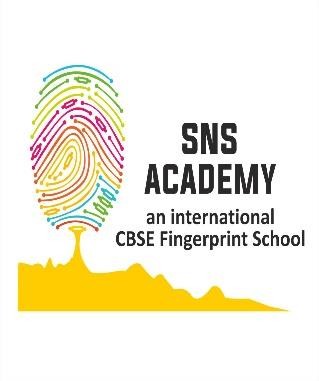 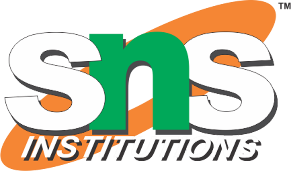 	‘Ee’- Words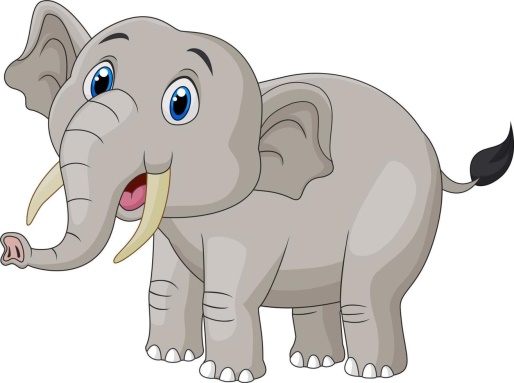 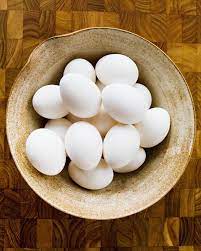 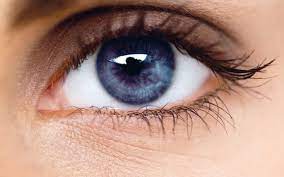 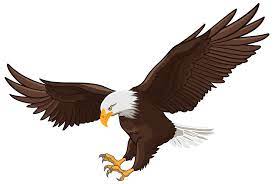 